Dengan hormat,Yang bertanda tangan dibawah ini :Dengan ini mengajukan permohonan untuk mendapatkan Surat Izin Kerja Radiografer (SIKR) , pada :Nama  tempat praktik	:	…………………………………………………………………………………………Alamat	:	………………………………………………………………………………………....		…………………………………………………………………………………………sesuai dengan Peraturan Menteri Kesehatan Nomor 81 Tahun 2013 tentang Penyelenggaraan Pekerjaan Radiografer.Sebagai bahan pertimbangan bersama ini dilampirkan :Fotocopy KTP;Fotocopy Ijazah Radiografer yang dilegalisir;Fotocopy STR Radiografer yang dilegalisir;Surat keterangan sehat fisik dari dokter yang memiliki surat izin praktek;Surat pernyataan memiliki tempat kerja di fasilitas pelayanan kesehatan atau tempat praktik;Rekomendasi dari organisasi profesi (PARI); Pas foto berwarna ukuran 4 x 6 sebanyak 3 (tiga) lembar.Surat rekomendasi Dinas Kesehatan.Demikian atas perhatian Bapak / Ibu kami ucapkan terima kasih.Kotamobagu, ……………………………………Yang bermohon,…………………………………………………….Catatan : Coret yang tidak perlu / sesuai yang dimohon*)SURAT PERNYATAAN MEMPUNYAI TEMPAT PRAKTIK PROFESIYang bertanda tangan dibawah ini,Dengan ini menyatakan bahwa saya memiliki tempat praktik profesi Radiografer pada : Nama tempat praktik	:	……………………………………………………………………………….….Alamat	:	……………………………………………………………………………….….Demikian Surat Pernyataan ini dibuat dengan sebenarnya sebagai kelengkapan persyaratan permohonan Surat Izin Kerja Radiografer (SIKR).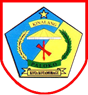 PEMERINTAH KOTA KOTAMOBAGUDINAS PENANANAMAN MODAL DAN PELAYANAN TERPADU SATU PINTUJalan D. I. Panjaitan No. 375, Telp/Fax. (0434) 22810email : dpmptsp@kotamobagukota.go.id, website : https://dpmptsp.kotamobagukota.go.idPEMERINTAH KOTA KOTAMOBAGUDINAS PENANANAMAN MODAL DAN PELAYANAN TERPADU SATU PINTUJalan D. I. Panjaitan No. 375, Telp/Fax. (0434) 22810email : dpmptsp@kotamobagukota.go.id, website : https://dpmptsp.kotamobagukota.go.idPEMERINTAH KOTA KOTAMOBAGUDINAS PENANANAMAN MODAL DAN PELAYANAN TERPADU SATU PINTUJalan D. I. Panjaitan No. 375, Telp/Fax. (0434) 22810email : dpmptsp@kotamobagukota.go.id, website : https://dpmptsp.kotamobagukota.go.idPEMERINTAH KOTA KOTAMOBAGUDINAS PENANANAMAN MODAL DAN PELAYANAN TERPADU SATU PINTUJalan D. I. Panjaitan No. 375, Telp/Fax. (0434) 22810email : dpmptsp@kotamobagukota.go.id, website : https://dpmptsp.kotamobagukota.go.idFORMULIR PERMOHONANSURAT IZIN KERJA RADIOGRAFER (SIKR)FORMULIR PERMOHONANSURAT IZIN KERJA RADIOGRAFER (SIKR)FORMULIR PERMOHONANSURAT IZIN KERJA RADIOGRAFER (SIKR)No. Dokumen 	:	FM-42-06Revisi	:	00Tgl Terbit	:	03-01-2018Halaman	:	-No. Dokumen 	:	FM-42-06Revisi	:	00Tgl Terbit	:	03-01-2018Halaman	:	-Nomor	:	Sifat	:Lampiran	:	1 (satu) berkasPerihal	:	Permohonan / Perpanjangan / Perubahan *)Nomor	:	Sifat	:Lampiran	:	1 (satu) berkasPerihal	:	Permohonan / Perpanjangan / Perubahan *)Kepada Yth.KEPALA DINAS PENANAMAN MODAL DAN PELAYANAN TERPADU SATU PINTU KOTA KOTAMOBAGUdi – 			KotamobaguKepada Yth.KEPALA DINAS PENANAMAN MODAL DAN PELAYANAN TERPADU SATU PINTU KOTA KOTAMOBAGUdi – 			KotamobaguNama Lengkap	:………………………………………………………………………………………….Alamat:………………………………………………………………………………………….………………………………………………………………………………………….Tempat / Tangal Lahir:………………………………………………………………………………………….Jenis Kelamin:………………………………………………………………………………………….Tahun Lulusan:………………………………………………………………………………………….Nomor STR Radiografer:………………………………………………………………………………………….Nomor Rekomendasi OP:………………………………………………………………………………………….Nomor Telephone / HP:………………………………………………………………………………………….Nama Lengkap:………………………………………………………………………...…………Tempat, Tangal Lahir:……………………………………………………………………………………Alamat Rumah:…………………………………………………………………………………………………………………………………………………………………………Telepon:……………………………………………………………………………………Nomor Handphone:……………………………………………………………………………………Email:……………………………………………………………………………………No. STR Radiografer:……………………………………………………………………………………Masa berlaku STRR  sampai:……………………………………………………………………………………